3ος Αγώνας Πανελληνίου Πρωταθλήματος TRIAL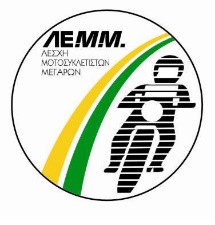 Πάχη Μεγάρων Κυριακή 9 Οκτωβρίου 2016Αποτελέσματα Κατηγορία Α΄1ος Κύκλος3ος Αγώνας Πανελληνίου Πρωταθλήματος TRIALΠάχη Μεγάρων Κυριακή 9 Οκτωβρίου 2016Αποτελέσματα Κατηγορία Α΄2ος Κύκλος3ος Αγώνας Πανελληνίου Πρωταθλήματος TRIALΠάχη Μεγάρων Κυριακή 9 Οκτωβρίου 2016Αποτελέσματα Κατηγορία Α΄3ος Κύκλος3ος Αγώνας Πανελληνίου Πρωταθλήματος TRIALΠάχη Μεγάρων Κυριακή 9 Οκτωβρίου 2016Τελικά αποτελέσματα Κατηγορία Α΄Η διαφορά ανάμεσα στους δυο πρώτους, οι οποίοι ισοβαθμούσαν και σε ποινές αλλά και σε μηδενικά βρέθηκε από την διαφορά χρόνου που χρειάστηκαν να ολοκληρώσουν με επιτυχία των αγώνα, καθώς το Ν 11 χρειάστηκε 2 ώρες και 25 λεπτά ενώ το Ν 19 χρειάστηκε  2 ώρες και 41 λεπτά να ολοκληρώσει την δοκιμασία του.Αριθμ. Συμ.Επώνημο ΌνομαΑθλητικό ΣωματείοΠόληΜοτοσυκλέταΧορηγοίΒαθμοί Ποινής11ΚΑΡΕΤΣΟΣ ΕΛΕΥΘΕΡΙΟΣΕ.Δ.ΟΑΓΙΑ ΠΑΡΑΣΚΕΥΗBETA EVO 300AHOEI SIDI MICHELIN119ΠΙΠΟΣ ΕΛΕΥΘΕΡΙΟΣΑΡΗΣΑΘΗΝΑBETA EVO 300MICHELIN WHEEL CITY ΓΟΥΛΑΣ RACING112ΚΑΜΠΑΡΔΗΣ ΠΑΝΑΓΙΩΤΗΣΜΟΛΠΜΟΥΛΚΙGAS GAS 125MOLP418ΛΙΑΠΗΣ ΑΛΕΞΑΝΔΡΟΣΟΔΜΑ ΑΘΗΝΩΝ.ΑΓ. ΔΗΜΗΤΡΙΟΣHONDA 280 290HONDA ΣΑΡΑΚΑΚΗΣ mxin.gr – moto KOYZIS IGOL713ΤΣΙΚΗΣ ΙΣΙΔΩΡΟΣΜΟΤΟ.ΛΕ.Β.ΑΘΗΝΑBETA 300ΜΟΤΟΛΕΒ1015ΜΑΡΟΥΛΑΚΗΣ ΕΛΕΥΘΕΡΙΟΣΜΟΛΠΠΑΤΡΑBETA 250DEARTY TEAM ΕΛΑΣΤΙΚΑ MOLP17Αριθμ. Συμ.Επώνυμο ΌνομαΑθλητικό ΣωματείοΠόληΜοτοσυκλέταΧορηγοίΒαθμοί Ποινής11ΚΑΡΕΤΣΟΣ ΕΛΕΥΘΕΡΙΟΣΕ.Δ.ΟΑΓΙΑ ΠΑΡΑΣΚΕΥΗBETA EVO 300AHOEI SIDI MICHELIN019ΠΙΠΟΣ ΕΛΕΥΘΕΡΙΟΣΑΡΗΣΑΘΗΝΑBETA EVO 300MICHELIN WHEEL CITY ΓΟΥΛΑΣ RACING112ΚΑΜΠΑΡΔΗΣ ΠΑΝΑΓΙΩΤΗΣΜΟΛΠΜΟΥΛΚΙGAS GAS 125MOLP218ΛΙΑΠΗΣ ΑΛΕΞΑΝΔΡΟΣΟΔΜΑ ΑΘΗΝΩΝ.ΑΓ. ΔΗΜΗΤΡΙΟΣHONDA 280 290HONDA ΣΑΡΑΚΑΚΗΣ mxin.gr – moto KOYZIS IGOL613ΤΣΙΚΗΣ ΙΣΙΔΩΡΟΣΜΟΤΟ.ΛΕ.Β.ΑΘΗΝΑBETA 300ΜΟΤΟΛΕΒ915ΜΑΡΟΥΛΑΚΗΣ ΕΛΕΥΘΕΡΙΟΣΜΟΛΠΠΑΤΡΑBETA 250DEARTY TEAM ΕΛΑΣΤΙΚΑ MOLP21Αριθμ. Συμ.Επώνυμο ΌνομαΑθλητικό ΣωματείοΠόληΜοτοσυκλέταΧορηγοίΒαθμοί Ποινής11ΚΑΡΕΤΣΟΣ ΕΛΕΥΘΕΡΙΟΣΕ.Δ.ΟΑΓΙΑ ΠΑΡΑΣΚΕΥΗBETA EVO 300AHOEI SIDI MICHELIN119ΠΙΠΟΣ ΕΛΕΥΘΕΡΙΟΣΑΡΗΣΑΘΗΝΑBETA EVO 300MICHELIN WHEEL CITY ΓΟΥΛΑΣ RACING018ΛΙΑΠΗΣ ΑΛΕΞΑΝΔΡΟΣΟΔΜΑ ΑΘΗΝΩΝΑΓ. ΔΗΜΗΤΡΙΟΣHONDA 280 290HONDA ΣΑΡΑΚΑΚΗΣ mxin.gr – moto KOYZIS IGOL212ΚΑΜΠΑΡΔΗΣ ΠΑΝΑΓΙΩΤΗΣΜΟΛΠΜΟΥΛΚΙGAS GAS 125MOLP513ΤΣΙΚΗΣ ΙΣΙΔΩΡΟΣΜΟΤΟ.ΛΕ.Β.ΑΘΗΝΑBETA 300ΜΟΤΟΛΕΒ915ΜΑΡΟΥΛΑΚΗΣ ΕΛΕΥΘΕΡΙΟΣΜΟΛΠΠΑΤΡΑBETA 250DEARTY TEAM ΕΛΑΣΤΙΚΑ MOLP17Αριθμ. Συμ.Επώνυμο ΌνομαΑθλητικό ΣωματείοΠόληΜοτοσυκλέταΧορηγοίΒαθμοί Ποινής11ΚΑΡΕΤΣΟΣ ΕΛΕΥΘΕΡΙΟΣΕ.Δ.ΟΑΓΙΑ ΠΑΡΑΣΚΕΥΗBETA EVO 300AHOEI SIDI MICHELIN219ΠΙΠΟΣ ΕΛΕΥΘΕΡΙΟΣΑΡΗΣΑΘΗΝΑBETA EVO 300MICHELIN WHEEL CITY ΓΟΥΛΑΣ RACING212ΚΑΜΠΑΡΔΗΣ ΠΑΝΑΓΙΩΤΗΣΜΟΛΠΜΟΥΛΚΙGAS GAS 125MOLP1118ΛΙΑΠΗΣ ΑΛΕΞΑΝΔΡΟΣΟΔΜΑ ΑΘΗΝΩΝ.ΑΓ. ΔΗΜΗΤΡΙΟΣHONDA 280 290HONDA ΣΑΡΑΚΑΚΗΣ mxin.gr – moto KOYZIS IGOL1513ΤΣΙΚΗΣ ΙΣΙΔΩΡΟΣΜΟΤΟ.ΛΕ.Β.ΑΘΗΝΑBETA 300ΜΟΤΟΛΕΒ2815ΜΑΡΟΥΛΑΚΗΣ ΕΛΕΥΘΕΡΙΟΣΜΟΛΠΠΑΤΡΑBETA 250DEARTY TEAM ΕΛΑΣΤΙΚΑ MOLP55